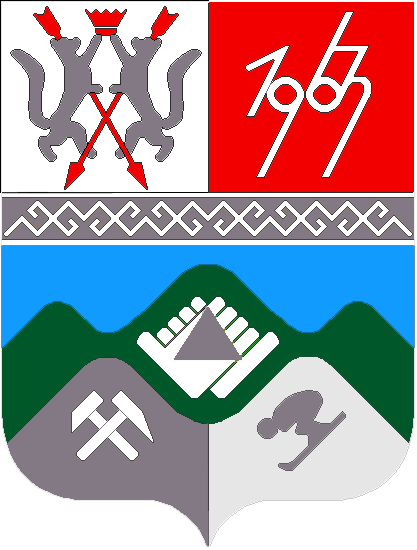 КЕМЕРОВСКАЯ ОБЛАСТЬТАШТАГОЛЬСКИЙ МУНИЦИПАЛЬНЫЙ РАЙОНАДМИНИСТРАЦИЯ ТАШТАГОЛЬСКОГО ГОРОДСКОГО ПОСЕЛЕНИЯПОСТАНОВЛЕНИЕот «2» октября  2017 г. № 118-пОб утверждении проекта межевания и планировки территорий в границах элемента планировочной структуры, застроенного многоквартирными домами № 50, №56 по улице Ленина, г. Таштагол и №1 по ул. 18 партсъезда, г. Таштагол.В соответствии со статьей 42, 43, 45 Градостроительного кодекса Российской Федерации, Положением о порядке организации и проведения публичных слушаний МО «Таштагольское городское поселение», принятого решением Таштагольского городского Совета народных депутатов от 20.01.2010 N178, Правилами землепользования и застройки муниципального образования Таштагольского городского поселения, утвержденными решением Совета народных депутатов Таштагольского городского поселения от 14.12.2015 г.:1. Утвердить   проект планировки и межевания территории  в границах элемента планировочной структуры, застроенного многоквартирными домами № 50, № 56 по ул. Ленина г. Таштагол и № 1 по ул. 18 Партсъезда             г. Таштагол       2.  Разместить настоящее Постановление на информационном стенде в помещении Администрации Таштагольского городского поселения по адресу: г. Таштагол, ул. Ленина,60 кабинет 110, а также разместить на официальном сайте Администрации Таштагольского городского поселения http://atr.my1.ru/tashtagol.3. Контроль за исполнением данного постановления возложить на заместителя  Главы Таштагольского городского поселения Е.В. Метляев.         4. Отменить Постановление от 18.05.16 № 41/1-п «Об  утверждении  проекта планировки и межевания территории  в границах элемента планировочной структуры».       5. Постановление вступает в силу с момента его обнародования.Глава Таштагольского городского поселения					                   А.А. Путинцев